  South & West Methodist Circuit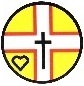  Fund Grant ApplicationThe Mission Fund exists to allow the Circuit to take forward its mission priorities by providing finance to the Circuit, Churches or individuals within the Circuit towards the cost of projects which have a clear missional purpose.  Resources can be released for a wide variety of purposes; staff, equipment, training etc. but it is not the purpose of this fund to support costs of building maintenance or other regular running costs of Churches or of the Circuit.  Grants can be awarded for single items (e.g. equipment for a Church outreach event) or for recurring expenses for up to three years in the first instance.   Recipients will be asked to report to the Circuit Meeting on how they were able to use their grant to enable mission. Applications are welcomed on the form below and will be considered by the Circuit Leadership Team and forwarded to the Circuit Meeting for decision where appropriate.  The Circuit Meeting has authorised the CLT to approve small grants (up to £250) on its behalf. (These will be reported annually to the Circuit Meeting).   South & West Methodist Circuit  Statement 2021   The Circuit exists to share the love of God made known to us in Jesus Christ through the power and presence of the Holy Spirit.We do this throughOur Churches – welcoming all, providing opportunities to explore and deepen faith, caring for one another in love and reaching out to othersOur people – affirming and building on the gifts and skills of ordained and lay, paid staff and volunteers in a mixed economy of ministry which calls for collaboration and courageOur money – prioritising mission and outreach in the way we use the financial resources entrusted to us Our communities – working inclusively and, where appropriate, in partnership with other Churches to enable the  to be experienced where people most need it.In addition to the above, the following paragraphs recognise the emerging definition of "What is ?"God is at the centre of all mission activities, and we seek to be guided and shaped by God’s presence and Christ’s example. We wish to encourage our congregations and communities to see a world where God is active, by sharing our human story and connecting that to God’s story of Love. We seek to build relationships with the communities we serve. We will find ways to be intentionally inclusive and open for all people. We want to reach out to our communities with acts of service that meet people at the point of their needOur buildings need to be resilient, warm and welcoming, so that they can be places of community, mission and outreach. We intend to explore what the “shape of church” looks like, and seek to offer a "mixed economy" of both lay and ordained ministry, worship, discipleship and outreach. We hope to build mission teams who share a common interest / passion, and shape mission from there.Approved by Circuit Meeting 9th March 2021  South & West Methodist Circuit Fund Grant ApplicationContinue using additional sheets if required. Give as much detail as possible.Church Senior Steward:                                   Superintendent:Name of Circuit, Church or Individual applying for the grantName of Circuit, Church or Individual applying for the grantDate of ApplicationPurpose – give as much detail as possiblePurpose – give as much detail as possiblePurpose – give as much detail as possibleWhat will the grant be used for?Sustainable  taper – please state amounts as a percentage of the total applied for.Year1: 50%:                 Year2:  40%        Year3: 30%New project? Y  or N (delete as appropriate). New project may attract 100% year1 funding.What will the grant be used for?Sustainable  taper – please state amounts as a percentage of the total applied for.Year1: 50%:                 Year2:  40%        Year3: 30%New project? Y  or N (delete as appropriate). New project may attract 100% year1 funding.What will the grant be used for?Sustainable  taper – please state amounts as a percentage of the total applied for.Year1: 50%:                 Year2:  40%        Year3: 30%New project? Y  or N (delete as appropriate). New project may attract 100% year1 funding.How will this allow the Circuit to take forward one or more of its mission priorities?             (See the Circuit  Statement above)How will this allow the Circuit to take forward one or more of its mission priorities?             (See the Circuit  Statement above)How will this allow the Circuit to take forward one or more of its mission priorities?             (See the Circuit  Statement above)Finance: please ensure you get the application signed by your Parent Body – see belowFinance: please ensure you get the application signed by your Parent Body – see belowFinance: please ensure you get the application signed by your Parent Body – see belowWhat is the total budget for this project?Mission Fund grant applied for  (Please be specific, especially if the application covers more than one year – see guidance)Do you intend to make future applications for Mission Fund grants in connection with this project?How will the balance of this project be funded?